AFSS CENTRAL EVALUATION SYSTEMCentral Assessment Team (CAT), HO Islamabad2nd Mid Term Examination 2016 – 17SCIENCE - Class III 50 marks   2 hoursINFORMATION FOR STUDENTSMarks are given against each question or part of question. Write your name, roll number and date in the spaces provided below.OBJECTIVE-20marksQ No1:Fill in the blanks.					5__________ travels in straight lines.Plants also use the energy to prepare food through _____________.Water boils at ___________0C.___________ does not have definite shape.The cylinders that are used to measure water are _____________.Q No2: Choose the best answer.                                     5      i. 	Granite is _____________.	a)	permeable			b) impermeable   	c)	absorbent			d) none of the above	     ii.	When magma cools and solidifies, it forms _______________.a)   igneous rock		b) sedimentary rock      c) metamorphic rock		d)   all of the above    iii.	Furniture is made up of ____________.	a)	wood	                b) bricks	             c)cotton           d) none of the above    iv.	Often we get medicines from ____________.	a)	animals 	     b) field               c) plants	      d)	none of the above    v.	Pesticides are some special _____________.	a)	gas		      b)	flakes	            c) chemicals       d)none of the aboveQ No 3:Match the pictures with the name.					5Q No 4:Identify the statements that are false, write  F.                      5We apply brakes to speed up the cars.      _____Weight is the quantity of an object.           _____Mass can never be zero.                               _____Astronauts are weightless in space.           _____Spring balance is used to measure mass.  _____SUBJECTIVE-30marksQ No1: Answer any five of the following questions.		3 × 5 = 15     i.	How plants helps in lowering temperature?    ii.	Differentiate between elasticity and flexibility.   iii.	What is rainbow?   iv.	Give three ways to reduce the friction.    v.	Write down the differences between mass and weight.   vi.	How is sound energy produced?   vii.	Name the steps of water cycle.Q No2: Write the meanings of the following words.	                5Q No2: Name the materials under the following columns.		 10Student Name: Roll No:Center Name:Date:Day:Invigilator Name:Sign:Marks Obtained: Remarks:Examiner Name:Date:Sign :Day:Pesticides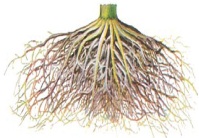 Soil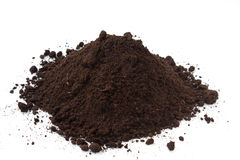 Stem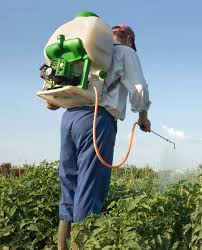 Plant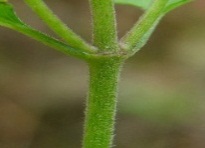                    Roots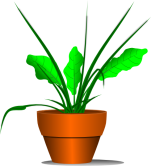         Words                                     Meanings    Conductor    Gravity    Refraction       Alloy     Flexible           Solids         liquids         Gas